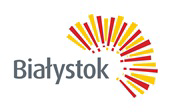 FORMULARZ ZGŁASZANIA UWAG I PROPOZYCJI DO PROJEKTU UCHWAŁY W SPRAWIE WYZNACZENIA OBSZARU ZDEGRADOWANEGO I OBSZARU REWITALIZACJI MIASTA BIAŁEGOSTOKU ORAZ DIAGNOZY SŁUŻĄCEJ WYZNACZENIU OBSZARU ZDEGRADOWANEGO I OBSZARU REWITALIZACJI MIASTA BIAŁEGOSTOKUInformacje o podmiocie biorącym udział w konsultacjach Uwaga! Adresatem konsultacji są lokalni partnerzy społeczni, w tym organizacje pozarządowe oraz podmioty, o których mowa w art. 3 ust. 3 ustawy z dnia 24 kwietnia 2003 roku o działalności pożytku publicznego i o wolontariacie, prowadzące działalność na rzecz mieszkańców Białegostoku oraz inni interesariusze, o których mowa w art. 2 ust. 2 ustawy z dnia 9 października 2015 r. o rewitalizacji Informacja o zgłaszającym:Oświadczam, że wszystkie informacje podane w formularzu konsultacyjnym, w tym o prowadzeniu działalności na rzecz mieszkańców Białegostoku są zgodne ze stanem faktycznym i prawnym.Jestem świadoma(-my) możliwości weryfikacji podanych przeze mnie danych na podstawie dostępnych Miastu Białystok rejestrów, ewidencji lub innych danych.				    		czytelny podpis osoby uprawnionej Dane podmiotu zgłaszającego (wypełnij czytelnie wszystkie pola):Dane podmiotu zgłaszającego (wypełnij czytelnie wszystkie pola):Dane podmiotu zgłaszającego (wypełnij czytelnie wszystkie pola):Dane podmiotu zgłaszającego (wypełnij czytelnie wszystkie pola):Dane podmiotu zgłaszającego (wypełnij czytelnie wszystkie pola):Dane podmiotu zgłaszającego (wypełnij czytelnie wszystkie pola):Dane podmiotu zgłaszającego (wypełnij czytelnie wszystkie pola):Dane podmiotu zgłaszającego (wypełnij czytelnie wszystkie pola):Dane podmiotu zgłaszającego (wypełnij czytelnie wszystkie pola):Dane podmiotu zgłaszającego (wypełnij czytelnie wszystkie pola):Nazwa podmiotuAdres podmiotu zgłaszającegoulicaAdres podmiotu zgłaszającegonr domunr lokaluAdres podmiotu zgłaszającegokod pocztowy-miejscowość BIAŁYSTOKNumer w KRS, innym rejestrze lub ewidencjiImię i nazwisko osoby uprawnionej do reprezentacji podmiotuLP.CZĘŚĆ DOKUMENTU (NR PARAGRAFU I NR USTĘPU PROJEKTU UCHWAŁY LUB NR ROZDZIAŁU I STRONY W DIAGNOZIE….,DO KTÓREGO ODNOSI SIĘ UWAGA LUB WNIOSEKPROPOZYCJA ZAPISUUZASADNIENIE1.2.3.4.5.